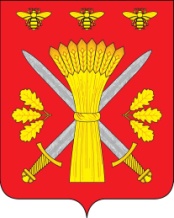 РОССИЙСКАЯ ФЕДЕРАЦИЯОРЛОВСКАЯ ОБЛАСТЬТРОСНЯНСКИЙ  РАЙОННЫЙ СОВЕТ НАРОДНЫХ ДЕПУТАТОВРЕШЕНИЕ      26 декабря  2019  года                                                                      №210               с. Тросна    Принято на тридцать втором заседании  районного                                                                               Совета  народных  депутатов  пятого созываО внесении изменений в решение Троснянского районного Совета народных депутатов от 30.10.2017 г.  № 81 «Об утверждении Положения «О муниципальной службе в Троснянском районе»В соответствии с Трудовым кодексом Российской Федерации, Законом Орловской области от 13.07.2007 N 691-ОЗ "О наделении органов местного самоуправления Орловской области государственными полномочиями Орловской области по созданию административных комиссий и определению перечня должностных лиц органов местного самоуправления, уполномоченных составлять протоколы об административных правонарушениях", Устава Троснянского района Троснянский районный Совет народных депутатов решил:1. Внести следующие изменения в решение Троснянского  районного Совета народных депутатов от 30.10.2017 г.  № 81 «Об утверждении Положения «О муниципальной службе в Троснянском районе»:1) дополнить решение приложением 4  «Положение о денежном содержании и материальном стимулировании главного специалиста отдела организационно-правовой работы и делопроизводства – секретаря административной комиссии администрации Троснянского района Орловской области, исполняющего переданные органу местного самоуправления государственные полномочия в сфере организации деятельности административной комиссии» согласно приложению;2) пункт 4.1 Приложения 2  «Положение о денежном содержании и материальном стимулировании служащих и рабочих» изложить в следующей редакции:«4.1.  За выполнение особо важных заданий, а также к праздничным датам и годовщине освобождения Троснянского района и Орловской области от немецких захватчиков, в связи с юбилейной датой, выходом на пенсию служащему и рабочему может выплачиваться премия в соответствии с правовым актом представителя нанимателя (работодателя) в размере до одного денежного содержания»;2. Настоящее решение вступает в силу с 1 января 2020 года.Председатель районного Совета                        Глава района                                народных депутатов                                                                                                В. И.Миронов                                                    А. И.Насонов                   Приложение к решению Троснянского районного Совета народных депутатов №210 от 26.12.2019ПОЛОЖЕНИЕо денежном содержании и материальном стимулировании главного специалиста отдела организационно-правовой работы и делопроизводства – секретаря административной комиссии администрации Троснянского района Орловской области, исполняющего переданные органу местного самоуправления государственные полномочия в сфере организации деятельности административной комиссииСтатья 1. Общие положенияНастоящее Положение разработано на основании Федерального закона от 06 октября 2003 года №131-ФЗ «Об общих принципах организации местного самоуправления в Российской Федерации», Закона Орловской области от 13 июля 2007г. №691-ОЗ «О наделении органов местного самоуправления Орловской области государственными полномочиями Орловской области по созданию административных комиссий и определению перечня должностных лиц органов местного самоуправления, уполномоченных составлять протоколы об административных правонарушениях», Трудового Кодекса РФ.Настоящее Положение определяет систему оплаты труда (денежное содержание) главного специалиста отдела организационно-правовой работы и делопроизводства – секретаря административной комиссии, исполняющего переданные органу местного самоуправления государственные полномочия в сфере организации деятельности административной комиссии (далее -  главного специалиста).В Положение могут вноситься изменения и дополнения. При внесении множества принципиальных изменений и дополнений разрабатывается и утверждается новое Положение.Статья 2. Оплата труда  2.1. Ежемесячное денежное содержание главного специалиста состоит из:- должностного оклада;- ежемесячной надбавки к должностному окладу  специалиста за выслугу лет;- ежемесячной надбавки к должностному окладу  специалиста за особые условия муниципальной службы;- ежемесячного денежного поощрения. 2.2.  Должностной оклад главного специалиста определяется исходя из коэффициента соотношения 0,566 к должностному окладу государственного гражданского служащего Орловской области, замещающего должность государственной гражданской службы области главного специалиста. Должностной оклад государственного гражданского служащего Орловской области, замещающего должность государственной гражданской службы области главного специалиста установлен в размере 6596 рублей. 2.3. Главному специалисту выплачивается ежемесячная надбавка к должностному окладу за выслугу лет в следующих размерах:- стаж от 1 года до 5 лет – 10 процентов от установленного должностного оклада;-  стаж от 5 лет до 10 лет – 15 процентов от установленного должностного оклада;- стаж от 10 лет до 15 лет – 20 процентов от установленного должностного оклада;- стаж свыше 15 лет – 30 процентов от установленного должностного оклада.Стаж работы для выплаты ежемесячной надбавки к должностному окладу за выслугу лет на муниципальной службе определяется комиссией по  установлению стажа муниципальной службы.Назначение ежемесячной надбавки к должностному окладу за выслугу лет на муниципальной службе производится на основании распоряжения представителя нанимателя (работодателя).2.4. Главному специалисту выплачивается ежемесячная надбавка к должностному окладу за особые условия муниципальной службы в размере 200 процентов от установленного должностного оклада. 2.5. Главному специалисту, исполняющему государственные полномочия в сфере организации деятельности административной комиссии, выплачивается ежемесячное денежное поощрение в размере 100 процентов от установленного должностного оклада.Статья 3. Премия  3.1. Главному специалисту могут выплачиваться премии за выполнение особо важных заданий, по оценке результатов и качества труда, по итогам работы за квартал, календарный год, ко Дню образования Троснянского района, к праздничным календарным датам, профессиональным праздникам (День местного самоуправления и т.д.). Основными показателями, учитываемыми при выплате премии, являются:- личный трудовой вклад в общие результаты работы и качество труда;- эффективность.3.2. Размер премии устанавливается распоряжением представителя нанимателя (работодателя). Статья 4. Отпуск, материальная помощь, единовременная выплата.  4.1. Главному специалисту предоставляется ежегодный основной оплачиваемый отпуск продолжительностью 30 календарных дней, а также ежегодный дополнительный оплачиваемый отпуск за выслугу лет за отработанное время.4.2. Главному специалисту выплачивается материальная помощь к отпуску в размере одного должностного оклада и единовременная выплата в размере двух должностных окладов.4.3. В случае неиспользования отпуска в текущем году материальная помощь и единовременная выплата производятся в конце года по заявлению главного специалиста.4.4. Вновь принятому главному специалисту выплачивается материальная помощь и единовременная выплата пропорционально отработанному времени в текущем году.4.5. По нормативному документу представителя нанимателя (работодателя) специалисту может быть оказана материальная помощь в размере 8000 рублей в связи с бракосочетанием, рождением ребёнка, смертью близких родственников. Статья 5. Поощрение5.1. Основными видами поощрения главного специалиста являются:- объявление благодарности;- выплата денежного поощрения в размере одного должностного оклада с установленными ежемесячными выплатами в связи с юбилейной датой;- награждение почетной грамотой;- награждение ценным подарком.Статья 6. Заключительные положенияВыплаты по настоящему положению главному специалисту, исполняющему переданные органу местного самоуправления государственные полномочия в сфере организации деятельности административной комиссии, производятся в пределах предусмотренных областным бюджетом субвенций для осуществления отдельных государственных полномочий.